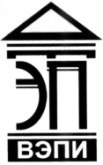 Автономная некоммерческая образовательная организациявысшего образования«Воронежский экономико-правовой институт»(АНОО ВО «ВЭПИ»)УТВЕРЖДАЮ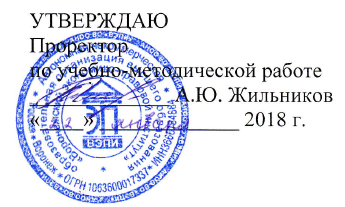 Проректор по учебно-методической работе_____________ А.Ю. Жильников«____» _____________ 20____ г. РАБОЧАЯ ПРОГРАММА ДИСЦИПЛИНЫ (МОДУЛЯ)	Б1.Б.32 Социализация личности	(наименование дисциплины (модуля))	37.03.01 Психология	(код и наименование направления подготовки)Направленность (профиль) 	Социальная психология		(наименование направленности (профиля))Квалификация выпускника 	Бакалавр		(наименование квалификации)Форма обучения 	Очная, заочная		(очная, очно-заочная, заочная)Рекомендована к использованию Филиалами АНОО ВО «ВЭПИ».Воронеж 2018Рабочая программа дисциплины (модуля) разработана в соответствии с требованиями ФГОС ВО, утвержденного приказом Минобрнауки России от 07.08.2014 № 946, учебным планом по направлению подготовки 37.03.01 Психология, направленность (профиль) «Социальная психология».Рабочая программа рассмотрена и одобрена на заседании кафедры психологии.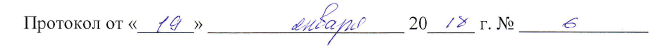 Заведующий кафедрой                                                                     Л.В. Абдалина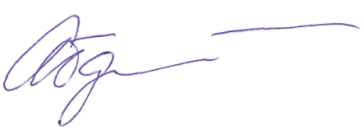 Разработчики: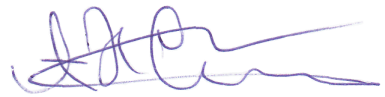  Доцент                                                                                              А.А. Жигулин  Цель дисциплины (модуля)Целью изучения дисциплины «Социализация личности» является получение углубленных знаний в области реализации базовых процедур анализа проблем человека, социализации индивида, профессиональной и образовательной деятельности, функционированию людей с ограниченными возможностями, в том числе и при различных заболеваниях; в использовании дидактических приёмов при реализации стандартных коррекционных, реабилитационных и обучающих программ по оптимизации психической деятельности человека, а также развитие способности к самоорганизации и самообразованию обучающегося.2. Задачи дисциплины (модуля)2.1. Способствовать формированию знаний об этапах развития профессионала и карьерного развития, технологиях профессионального развития и самосовершенствования в профессиональной деятельности; о базовых процедурах анализа проблем человека, социализации индивида; о теоретических основах использования дидактических приёмов при реализации стандартных коррекционных, реабилитационных и обучающих программ по оптимизации психической деятельности человека; основных типах проблем, затрудняющих эффективное функционирование персонала современных организаций, и способах их разрешения с учетом возможностей применения в конкретных организационных условиях;2.2. Способствовать формированию умений применять технологии профессионального развития и самосовершенствования; проводить базовые процедуры анализа проблем человека, социализации индивида; организовывать и реализовывать стандартные коррекционные, реабилитационные и обучающие программы по оптимизации психической деятельности человека; реализовывать психологические технологии, ориентированные на личностный рост сотрудников организации и охрану здоровья инвалидов и групп;2.3. Способствовать формированию навыков самообразования и планирования собственной деятельности; проведения базовых процедур анализа проблем человека, социализации индивида, функционирования людей с ОВЗ, в том числе и при различных заболеваниях; организации и реализации стандартных коррекционных, реабилитационных и обучающих программ по оптимизации психической деятельности человека; реализовывать психологические технологии, ориентированные на личностный рост сотрудников организации и охрану здоровья инвалидов и групп.3. Место дисциплины (модуля) в структуре образовательной программы высшего образованияДисциплина «Социализация личности» относится к базовой части дисциплин, предусмотренных учебным планом. Для изучения данной дисциплины необходимы  знания, умения и навыки, формируемые предшествующими дисциплинами: «Введение в профессию», «Общая психология», «Общепсихологический практикум», «Социальная психология», «История психологии», «Педагогическая психология». Перечень последующих дисциплин и практик, для которых необходимы знания, умения и навыки, формируемые данной дисциплиной: «Психология личности», «Конфликтология», «Психология управления персоналом», «Психология групп» и является основой для прохождения производственной, преддипломной  практики.4. Перечень планируемых результатов обучения по дисциплине (модулю), соотнесённых с планируемыми результатами освоения   образовательной программы высшего образованияИзучение дисциплины «Социализация личности» направлено на получение знаний о:социальной матрице развития личности;теориях развития личности;сущности процесса социализации;феноменах, факторах и условиях  социализации личности; институциональной структуре общества;характеристике механизмов социализации личности;механизмах социализации личности;деструктивном поведении личности.Процесс изучения данной дисциплины направлен на формирование у обучающихся следующих компетенций:5. Структура и содержание дисциплины (модуля)5.1.Структура дисциплины (модуля)5.1.1.Объем дисциплины и виды учебной работы по очной форме обучения5.1.2. Объем дисциплины и виды учебной работы по заочной форме обучения5.2. Содержание дисциплины (модуля)5.2.1.Содержание дисциплины (модуля) по очной форме обученияТема 1. Социальная матрица развития личности - 5 ч.Лекции – 2 ч. Содержание: Матрица личности: структура и содержание. Характеристика духовной, интеллектуальной, эмоциональной, физической матриц.  Процесс социального взаимодействия человека. Биологический и культурный контексты социализации личности. Социобиология и социология, их методологические аспекты объяснения социального поведения человека. Проблемы современной социализации.Практические занятия – 2 ч.Вопросы:Раскройте структуру матрицы личности.Охарактеризуйте социальные и теоретические предпосылки выделения социализации личности в самостоятельную дисциплину.Закономерности поведения и деятельности людей, обусловленных включением их в социальные группы.История формирования социально-психологических идей.     Темы докладов и научных сообщений:1. Место социализации личности в системе научного знания.2. Биологический и культурный контексты социализации личности.3.Структура социальной матрицы личности.	Тема 2. Теории развития личности – 5 ч.Лекции –1  ч. Содержание: Интерпретация факторов социализации в различных психологических теориях личности. Психоаналитические теории развития и социализации личности. Гуманистическое направление в теории личности. Эго-психологическое направление. Социально-когнитивное направление. Теории нравственного развития личности в процессе социализации.  Практические занятия – 2 ч.Вопросы:Охарактеризуйте процесс формирования личности.В чем проявляется специфика социализации личности как науки.Раскройте методологические проблемы социализации личности.Темы докладов и научных сообщений:1.Факторы, влияющие на социализацию личности.2. Влияние теорий личности на понимание сути ее социализации.Тема 3. Сущность процесса социализации личности. Проблемы социализации – 7 ч.Лекции – 1 ч. Содержание: Социализация личности – подходы к изучению. Механизмы социализации личности. Факторы социализации личности. Среда, опыт, культура, их роль в социализации личности. Анализ проблем социализации человека, в том числе с ОВ. Интернализация роли. Этапы социализации личности (адаптация, индивидуализация, интеграция).Практические занятия – 2 ч.Вопросы:Предмет социализации личности.Взаимосвязь социализации личности с другими науками о человеке и обществе. Концепция социализации личности В.А.  Петровского.  Темы докладов и научных сообщений:1. Задачи социализации личности.2.Ведущие механизмы социализации личности.3.Роль культуры в социализации личности.Тема 4. Условия социализации личности и развитие профессионала – 7 ч.Лекции – 1 ч. Содержание: Целенаправленная социализация личности. Стихийная социализация личности. Человек как объект и субъект социализации личности. Стадии социализации личности. Первичная и вторичная социализация личности. Профессиональное и карьерное развитие.Практические занятия – 2 ч.Вопросы:1.Раскройте сущность стихийной социализации личности.2.Охарактеризуйте понятие целенаправленной социализации.3.В чем проявляются понятия объект и субъект социализации.Темы докладов и научных сообщений:1.Особенности стадий социализации личности и их взаимосвязь.2.Характеристика и особенности целенаправленной социализации личности.Тема 5. Феномены и факторы социализации личности – 7 ч.Лекции – 1 ч. Содержание: Усвоение стереотипов поведения. Социальные нормы, интересы, ценности и их усвоение в процессе социализации. Макро-, мезо-, микрофакторы социализации личности. Среда и ее роль в социализации личности. Десоциализация и ресоциализация личности. Самоорганизация личности.Практические занятия – 2 ч.Вопросы:1. Охарактеризуйте макро-, мезо-, микрофакторы социализации личности.2. Раскройте сущность среды и ее роли в социализации личности. 3. Роль норм, интересов, ценностей в процессе социализации. 4. Охарактеризуйте процесс ресоциализации личности.Темы докладов и научных сообщений:1.Специфика социальных норм социализации.2.Роль среды в социализации личности.3.Проблемы ресоциализации личности.Тема 6. Институциональная структура общества. Статусно-ролевые и социальные функции личности – 7 ч.Лекции – 2 ч. Содержание: Сущность и структура социальных институтов. Социальные функции личности. Социальный статус личности. Развитие представлений о социальных ролях в онтогенезе. Характеристики социальной роли. Ролевые конфликты. Внутриролевые конфликты. Личность и социальный институт: проблемы социализации. Практические занятия – 1 ч.Вопросы:1. В чем проявляется специфика социальных институтов.2. Охарактеризуйте социальные функции личности.3. В чем проявляется социальный статус личности.4. Раскройте основные проблемы социализации личности. Темы докладов и научных сообщений:1.Социальный статус личности.2.Социальные роли личности.3.Осбенности ролевых конфликтов.Тема 7. Институты социализации личности. Семья как институт социализации личности – 7 ч.Лекции – 1 ч. Содержание: Целенаправленная социализация личности в семье. Специфические и неспецифические функции семьи. Главные фигуры социализации личности – родители. Модели семейных отношений и их влияние на социализацию личности. Вопросы десоциализации в современном обществе.Практические занятия – 2 ч.Вопросы:Раскройте понятия  специфические и неспецифические функции семьи.  Проанализируйте модели семейных отношений и их влияние на социализацию личности. Охарактеризуйте процесс целенаправленной социализации личности в семье. Темы докладов и научных сообщений:1. Роль институтов социализации в процессе развития и формирования личности.2.Влияние модели семейных отношений на социализацию.3.Характеристика проявлений десоциализации личности.Тема 8. Общение со сверстниками как условие социализации личности – 7 ч.Лекции – 1 ч. Содержание: Малые группы как социальная микросреда социализации личности. Типы отношений между сверстниками: психологический аспект проблемы социализации. Значение субкультуры малой группы в социализации личности. Конформизм и нонконформизм.Практические занятия – 2 ч.Вопросы:Охарактеризуйте феномен влияния людей на поведение окружающих.Раскройте сущность феномена социальной ингибиции.В чем смысл социальной фасилитации.Темы докладов и научных сообщений:1. Проявления эффекта аудитории в обыденной жизни.2.	Конформность как черта личности.Тема 9. Особенности этноса и их влияние на процессы социализации личности – 7 ч.Лекции – 1 ч. Содержание: Этнос как мезофактор социализации личности. Особенности этноса. Аккультурация и ее влияние на социализацию личности. Последствия межкультурных контактов и их влияние на социализацию. Культурные ассимиляторы как обучение взаимодействию представителей различных этнических групп.Практические занятия – 2 ч.Вопросы:1. Объясните феномен влияния этноса на процессы социализации личности.2. Как проявляется этнос как мезофактор социализации личности.3. Культурные ассимиляторы как обучение взаимодействию представителей различных этнических групп.Темы докладов и научных сообщений:1.Влияние межкультурных контактов на социализацию.2.Специфика проявления этнических особенностей в процессе социализации.3. Толерантное восприятие этнических и культурных различий.Тема 10. Социализация личности и природная среда: анализ проблем – 7 ч.Лекции – 1 ч. Содержание: Тип поселения как фактор социализации личности. Городская и сельская ментальность – диапазон индивидуальных и групповых проявлений бытия. Специфика социально-психологической ситуации в городе и селе. Возможности самоактуализации и самореализации личности. Анализ проблем социализации и перспективы интеграции современной личности в общество.Практические занятия – 2 ч.Вопросы:В чем специфика городской и сельской ментальностей.Охарактеризуйте специфику социально-психологической ситуации в городе и селе.Раскройте возможности самоактуализации и самореализации личности в городе и селе.Темы докладов и научных сообщений:1.Проблемы интеграции личности в общество.2.Этапы социализации личности.Тема 11. Основные сферы жизнедеятельности человека как важнейшие направления социализации личности – 7 ч.Лекции – 1 ч. Содержание: Поведенческая характеристика личности. Эмоционально-чувственная сфера социализации личности. Бытийный и познавательный аспекты социализации личности. Морально-нравственная и межличностная сферы жизнедеятельности личности и их роль в социализации.Практические занятия – 2 ч.Вопросы:1. Раскройте сущность поведенческой характеристики личности.2. Охарактеризуйте эмоционально-чувственную сферу социализации личности. 3. Роль морально-нравственной и межличностной сферы жизнедеятельности личности в ее социализации.Темы докладов и научных сообщений:1.Характеристика основных сфер жизнедеятельности общества.2.Влияние внутриличностных характеристик на процесс социализации.Тема 12. Характеристика основных механизмов социализации личности – 8 ч.Лекции – 2 ч. Содержание: Понятие механизма в психологии. Закономерности и законы функционирования психического. Особенности механизмов процесса социализации личности. Традиционный, институциональный, стилизованный,  межличностный механизмы социализации.Практические занятия – 2 ч.Вопросы:Раскройте сущность основных механизмов социализации личности.Охарактеризуйте типы и виды механизмов процесса социализации личности.Роль закономерностей и законов функционирования психического в социализации личности.Темы докладов и научных сообщений:1.Традиционный механизм социализации.2. Специфика стилизованного механизма социализации.Тема 13. Психологические механизмы социализации личности – 7 ч.Лекции – 1 ч. Содержание: Имитация. Идентификация. Стыд. Чувство вины. Позитивные и негативные механизмы социализации личности. Теории научения. Стадии развития личности в процессе социализации.Практические занятия – 2 ч.Вопросы:Раскройте механизм имитации.Какова роль чувства стыда и вины в социализации личности.Раскройте позитивные и негативные механизмы социализации личности.Раскройте процесс этапов развития личности в социализации.Темы докладов и научных сообщений:1. Особенности протекания механизма идентификации.2.Механизмы индивидуализации личности.3. Негативные механизмы социализации личности.Тема 14. Социально-психологические механизмы социализации личности – 7 ч.Лекции – 1 ч. Содержание: Импринтинг. Подражание. Экзистенциальный нажим. Внушение. Рефлексия. Социальная фасилитация. Конформность. Нонконформизм. Теории социального научения.Практические занятия – 2 ч.Вопросы:Охарактеризуйте подражание как механизм социализации личности.Раскройте такой механизм социализации как  подражание.В чем сущность такого механизма социализации как внушение.В чем заключается теория социального научения.Темы докладов и научных сообщений:1.Рефлексия как механизм социализации.2.Конформность и нонконформизм.Тема 15. Факторы и феномены виктимизации  - 4 ч.Содержание: Человек как жертва социализации. Социальные факторы виктимизации. Феноменология виктимизации. Виктимное поведение.Практические занятия – 2 ч.Вопросы:Охарактеризуйте феномен понятия «человек как жертва социализации».Дайте понятие виктимного поведения.Раскройте социальные факторы виктимизации.Темы докладов и научных сообщений:1.Проблемы процесса социализации личности.2.Особенности современной социализации личности: трудности и перспективы.3.Характерологические особенности виктимной личности.Тема 16. Деструктивное поведение. Проблемы социализации личности с деструктивным поведением  - 4 ч.Содержание: Понятие социальной деструкции. Детерминанты деструктивного поведения. Проблемы социализации личности с деструктивным поведением. Планирование собственной жизнедеятельности как фактор успешной социализации. Способность к самосовершенствованию.Практические занятия – 2 ч.Вопросы:Понятие социальной деструкции.Раскройте детерминанты деструктивного поведения.3.Характеристика деструктивного поведения.Темы докладов и научных сообщений:1. Технологии самосовершенствования личности.2.Деструктивное поведение: проблемы и профилактика. 5.2.2. Содержание дисциплины (модуля) по заочной форме обученияТема 1. Социальная матрица развития личности – 4,5 ч.Лекции – 0,5 ч. Содержание: Матрица личности: структура и содержание. Характеристика духовной, интеллектуальной, эмоциональной, физической матриц.  Процесс социального взаимодействия человека. Биологический и культурный контексты социализации личности. Социобиология и социология, их методологические аспекты объяснения социального поведения человека. Проблемы современной социализации.Практические занятия – 1 ч.Вопросы:Раскройте структуру матрицы личности.Охарактеризуйте социальные и теоретические предпосылки выделения социализации личности в самостоятельную дисциплину.Закономерности поведения и деятельности людей, обусловленных включением их в социальные группы.История формирования социально-психологических идей.     Темы докладов и научных сообщений:1. Место социализации личности в системе научного знания.2. Биологический и культурный контексты социализации личности.3.Структура социальной матрицы личности.	Тема 2. Теории развития личности – 7,5 ч.Лекции – 0,5  ч. Содержание: Интерпретация факторов социализации в различных психологических теориях личности. Психоаналитические теории развития и социализации личности. Гуманистическое направление в теории личности. Эго-психологическое направление. Социально-когнитивное направление. Теории нравственного развития личности в процессе социализации.  Практические занятия – 1 ч.Вопросы:Охарактеризуйте процесс формирования личности.В чем проявляется специфика социализации личности как науки.Раскройте методологические проблемы социализации личности.Темы докладов и научных сообщений:1.Факторы, влияющие на социализацию личности.2. Влияние теорий личности на понимание сути ее социализации.Тема 3. Сущность процесса социализации личности. Проблемы социализации – 7,5 ч.Лекции – 0,5 ч. Содержание: Социализация личности – подходы к изучению. Механизмы социализации личности. Факторы социализации личности. Среда, опыт, культура, их роль в социализации личности. Анализ проблем социализации человека, в том числе с ОВ. Интернализация роли. Этапы социализации личности (адаптация, индивидуализация, интеграция).Практические занятия – 1 ч.Вопросы:1.Предмет социализации личности.2.Взаимосвязь социализации личности с другими науками о человеке и обществе. 3.Концепция социализации личности В.А.  Петровского.  Темы докладов и научных сообщений:1. Задачи социализации личности.2.Ведущие механизмы социализации личности.3.Роль культуры в социализации личности.Тема 4. Условия социализации личности и развитие профессионала – 7,5 ч.Лекции – 0,5 ч. Содержание: Целенаправленная социализация личности. Стихийная социализация личности. Человек как объект и субъект социализации личности. Стадии социализации личности. Первичная и вторичная социализация личности. Профессиональное и карьерное развитие.Практические занятия – 1 ч.Вопросы:1.Раскройте сущность стихийной социализации личности.2.Охарактеризуйте понятие целенаправленной социализации.3.В чем проявляются понятия объект и субъект социализации.Темы докладов и научных сообщений:1.Особенности стадий социализации личности и их взаимосвязь.2.Характеристика и особенности целенаправленной социализации личности.Тема 5. Феномены и факторы социализации личности – 7,5 ч.Лекции – 0,5 ч. Содержание: Усвоение стереотипов поведения. Социальные нормы, интересы, ценности и их усвоение в процессе социализации. Макро-, мезо-, микрофакторы социализации личности. Среда и ее роль в социализации личности. Десоциализация и ресоциализация личности. Самоорганизация личности.Практические занятия – 1 ч.Вопросы:1. Охарактеризуйте макро-, мезо-, микрофакторы социализации личности.2. Раскройте сущность среды и ее роли в социализации личности. 3. Роль норм, интересов, ценностей в процессе социализации. 4. Охарактеризуйте процесс ресоциализации личности.Темы докладов и научных сообщений:1.Специфика социальных норм социализации.2.Роль среды в социализации личности.3.Проблемы ресоциализации личности.Тема 6. Институциональная структура общества. Статусно-ролевые и социальные функции личности – 8,5 ч.Лекции – 0,5 ч. Содержание: Сущность и структура социальных институтов. Социальные функции личности. Социальный статус личности. Развитие представлений о социальных ролях в онтогенезе. Характеристики социальной роли. Ролевые конфликты. Внутриролевые конфликты. Личность и социальный институт: проблемы социализации. Практические занятия – 2 ч.Вопросы:1. В чем проявляется специфика социальных институтов.2. Охарактеризуйте социальные функции личности.3. В чем проявляется социальный статус личности.4. Раскройте основные проблемы социализации личности. Темы докладов и научных сообщений:1.Социальный статус личности.2.Социальные роли личности.3.Осбенности ролевых конфликтов.Тема 7. Институты социализации личности. Семья как институт социализации личности – ,5 ч.Лекции – 0,5 ч. Содержание: Целенаправленная социализация личности в семье. Специфические и неспецифические функции семьи. Главные фигуры социализации личности – родители. Модели семейных отношений и их влияние на социализацию личности. Вопросы десоциализации в современном обществе.Тема 8. Общение со сверстниками как условие социализации личности – 4,5 ч.Лекции – 0,5 ч. Содержание: Малые группы как социальная микросреда социализации личности. Типы отношений между сверстниками: психологический аспект проблемы социализации. Значение субкультуры малой группы в социализации личности. Конформизм и нонконформизм.Практические занятия – 1 ч.Вопросы:Охарактеризуйте феномен влияния людей на поведение окружающих.Раскройте сущность феномена социальной ингибиции.В чем смысл социальной фасилитации.Темы докладов и научных сообщений:1. Проявления эффекта аудитории в обыденной жизни.2.	Конформность как черта личности.Тема 9. Особенности этноса и их влияние на процессы социализации личности – 6,5 ч.Лекции – 0,5 ч. Содержание: Этнос как мезофактор социализации личности. Особенности этноса. Аккультурация и ее влияние на социализацию личности. Последствия межкультурных контактов и их влияние на социализацию. Культурные ассимиляторы как обучение взаимодействию представителей различных этнических групп.Тема 10. Социализация личности и природная среда: анализ проблем – 7 ч.Лекции – 1 ч. Содержание: Тип поселения как фактор социализации личности. Городская и сельская ментальность – диапазон индивидуальных и групповых проявлений бытия. Специфика социально-психологической ситуации в городе и селе. Возможности самоактуализации и самореализации личности. Анализ проблем социализации и перспективы интеграции современной личности в общество.Тема 11. Основные сферы жизнедеятельности человека как важнейшие направления социализации личности – 7 ч.Лекции – 1 ч. Содержание: Поведенческая характеристика личности. Эмоционально-чувственная сфера социализации личности. Бытийный и познавательный аспекты социализации личности. Морально-нравственная и межличностная сферы жизнедеятельности личности и их роль в социализации.Тема 12. Характеристика основных механизмов социализации личности – 7 ч.Лекции – 1 ч. Содержание: Понятие механизма в психологии. Закономерности и законы функционирования психического. Особенности механизмов процесса социализации личности. Традиционный, институциональный, стилизованный,  межличностный механизмы социализации.Тема 13. Психологические механизмы социализации личности – 7 ч.Лекции – 1 ч. Содержание: Имитация. Идентификация. Стыд. Чувство вины. Позитивные и негативные механизмы социализации личности. Теории научения. Стадии развития личности в процессе социализации.Тема 14. Социально-психологические механизмы социализации личности – 7 ч.Лекции – 1 ч. Содержание: Импринтинг. Подражание. Экзистенциальный нажим. Внушение. Рефлексия. Социальная фасилитация. Конформность. Нонконформизм. Теории социального научения.Тема 15. Факторы и феномены виктимизации  - 6 ч.Содержание: Человек как жертва социализации. Социальные факторы виктимизации. Феноменология виктимизации. Виктимное поведение.Тема 16. Деструктивное поведение. Проблемы социализации личности с деструктивным поведением  - 7 ч.Лекции – 1 ч. Содержание: Понятие социальной деструкции. Детерминанты деструктивного поведения. Проблемы социализации личности с деструктивным поведением. Планирование собственной жизнедеятельности как фактор успешной социализации. Способность к самосовершенствованию.6. Методические материалы для изучения дисциплины (модуля)Методические материалы для изучения дисциплины (модуля) представлены в виде учебно-методического комплекса дисциплины (модуля).7. Перечень основной и дополнительной учебной литературы, необходимой для освоения дисциплины (модулю)7.1. Основная литература7.2. Дополнительная литература8. Перечень ресурсов информационно-телекоммуникационной сети «Интернет», необходимых для освоения дисциплины (модулю)9. Перечень информационных технологий, используемых при осуществлении образовательного процесса по дисциплине (модулю); включая перечень программного обеспечения и информационных справочных систем (при необходимости)9.1. Информационные технологииИнформационные технологии – это совокупность методов, способов, приемов и средств обработки документированной информации, включая прикладные программные средства, и регламентированного порядка их применения.Под информационными технологиями понимается использование компьютерной техники и систем связи для создания, сбора, передачи, хранения и обработки информации для всех сфер общественной жизни.При осуществлении образовательного процесса по дисциплине применяются такие информационные технологии, как использование на занятиях электронных изданий - чтение лекций с использованием слайд-презентаций, видео-аудио-материалов (через Интернет), информационных (справочных) систем, баз данных, организация взаимодействия с обучающимися посредством электронной почты, Интернет-групп, компьютерное тестирование.  9.2. Современные профессиональные базы данных и информационные справочные системы10.Образовательные технологии, используемые при осуществлении образовательного процесса по дисциплине (модулю)Для обеспечения качественного образовательного процесса применяются следующие образовательные технологии:1. Традиционные: объяснительно-иллюстративные, иллюстративные, объяснительные;2. Инновационные: дифференцированные, информационные, информационно-коммуникационные, модульные, игровые, проблемные и др.;3. Интерактивные: дискуссия, дебаты, круглый стол, экскурсия, проект, тренинг, мозговой штурм, презентация и др. 11. Материально-техническое обеспечение дисциплины (модуля)12. Оценочные материалы для дисциплины (модуля)Оценочные материалы для проведения текущего контроля успеваемости и промежуточной аттестации по дисциплине (модулю) представлены в виде фонда оценочных средств по дисциплине (модулю).Лист регистрации изменений к рабочей программе дисциплины (модуля)№п/пКодкомпетенцииНаименование компетенцииВ результате изучения дисциплины обучающиеся должны:В результате изучения дисциплины обучающиеся должны:В результате изучения дисциплины обучающиеся должны:№п/пКодкомпетенцииНаименование компетенцииЗнатьУметьВладеть1.ОК-7способностью к самоорганизации и самообразованиюэтапы развития профессионала и карьерного развития, технологии профессионального развития и самосовершенствования в профессиональной деятельности применять технологии профессионального развития и самосовершенствованиянавыками самообразования и планирования собственной деятельности2.ПК-9способностью к реализации базовых процедур анализа проблем человека, социализации индивида, профессиональной и образовательной деятельности, функционированию людей с ограниченными возможностями, в том числе и при различных заболеванияхбазовые процедуры анализа проблем человека, социализации индивидапроводить базовые процедуры анализа проблем человека, социализации индивиданавыками проведения базовых процедур анализа проблем человека, социализации индивида, функционирования людей с ОВЗ, в том числе и при различных заболеваниях3.ПК-11способностью к использованию дидактических приёмов при реализации стандартных коррекционных, реабилитационных и обучающих программ по оптимизации психической деятельности человекатеоретические основы использования дидактических приёмов при реализации стандартных коррекционных, реабилитационных и обучающих программ по оптимизации психической деятельности человекаорганизовывать и реализовывать стандартные коррекционные, реабилитационные и обучающие программы по оптимизации психической деятельности человеканавыками организации и реализации стандартных коррекционных, реабилитационных и обучающих программ по оптимизации психической деятельности человека4.ПК-14способностью к реализации психологических технологий, ориентированных на личностный рост сотрудников организации и охрану здоровья индивидов и группосновные типы проблем, затрудняющих эффективное функционирование персонала современных организаций, и способы их разрешения с учетом возможностей применения в конкретных организационных условияхреализовывать психологические технологии, ориентированные на личностный рост сотрудников организации и охрану здоровья инвалидов и группнавыками реализации психологических технологий, ориентированных на личностный рост сотрудников организации и охрану здоровья индивидов и группВид учебной работыВид учебной работыВсегочасовСеместрВид учебной работыВид учебной работыВсегочасов№ 7Вид учебной работыВид учебной работыВсегочасовчасовКонтактная работа (всего):Контактная работа (всего):5151В том числе:Лекции (Л)В том числе:Лекции (Л)1717Практические занятия (Пр)Практические занятия (Пр)3434Лабораторная работа (Лаб)Лабораторная работа (Лаб)--Самостоятельная работа обучающегося (СР)Самостоятельная работа обучающегося (СР)5757Контроль форма контроляЗОЗОКонтроль кол-во часов--Общая трудоемкостьчасов108108Общая трудоемкостьзач. ед.33Вид учебной работыВид учебной работыВсегочасовКурсВид учебной работыВид учебной работыВсегочасов№ 5Вид учебной работыВид учебной работыВсегочасовВид учебной работыВид учебной работыВсегочасовчасовКонтактная работа (всего):Контактная работа (всего):1414В том числе:Лекции (Л)В том числе:Лекции (Л)66Практические занятия (Пр)Практические занятия (Пр)88Лабораторная работа (Лаб)Лабораторная работа (Лаб)--Самостоятельная работа обучающегося (СР)Самостоятельная работа обучающегося (СР)9090Контроль форма контроляЗОЗОКонтроль кол-во часов44Общая трудоемкостьчасов108108Общая трудоемкостьзач. ед.33Наименование раздела, темыКод компетенций (части компетенций)Количество часов, выделяемых на контактную работуКоличество часов, выделяемых на контактную работуКоличество часов, выделяемых на контактную работуКол-во часов СРВиды СРКонтрольНаименование раздела, темыКод компетенций (части компетенций)в том числе по видам учебных занятийв том числе по видам учебных занятийв том числе по видам учебных занятийКол-во часов СРВиды СРКонтрольНаименование раздела, темыКод компетенций (части компетенций)ЛПрЛабКол-во часов СРВиды СРКонтроль12345678Тема 1. Социальная матрица развития личностиПК-9221Работа с литературойУстный опросТема 2. Теории развития личностиПК-9122Подготовка к круглому столу подготовка  презентацииКруглый столПрезентацияТема3.Сущность процесса социализации. Проблемы социализацииОК-7124Написание эссеЭссеТема 4. Условия социализации личности и развития профессионалаПК-9124Работа с литературойПодготовка докладаУстный опросДокладТема 5. Феномены и факторы социализации личности. Самоорганизация личностиПК-14124Подготовка к дискуссииДискуссияТема 6. Институциональная структура общества. Статусно-ролевые и социальные функции личностиПК-9214Работа с литературойПодготовка докладаУстный опросДокладТема 7. Институты социализации личности. Семья как институт социализации личностиПК-9124Подготовка к участию в Круглом столеКруглый столТема 8. Общение со сверстниками как условие социализации личностиПК-11124Работа с литературойПодготовка к диспутуДиспутТема 9.Особенности этноса и их влияние на процессы социализации личностиПК-9124Написание рефератаРефератТема 10.Социализация личности и природная среда: анализ проблемПК-14124Работа с литературойУстный и письменный опросТема 11. Основные сферы жизнедеятельности человека как важнейшие направления социализации личностиПК-9124Работа с литературойУстный опросДокладТема 12. Характеристика механизмов социализации личностиПК-11224Написание эссеЭссеТема 13. Психологические механизмы социализации личностиПК-14124Написание рефератаРефератТема 14. Социально-психологические механизмы социализацииОК-7122Работа с литературойУстный опросДокладТема 15. Факторы и феномены виктимизацииПК-9-22Подготовка к участию в Круглом столеКруглый столТема 16. Деструктивное поведение. Проблемы социализации личности с деструктивным поведением.ПК-11-22Работа с литературойУстный и письменный опросОбобщающее занятиеОК-7 ПК-9ПК-11 ПК-14-24Подготовка к зачету с оценкойЗачет с оценкойВСЕГО ЧАСОВ:1734-57--Наименование раздела, темыКод компетенций (части компетенций)Количество часов, выделяемых на контактную работуКоличество часов, выделяемых на контактную работуКоличество часов, выделяемых на контактную работуКол-во часов СРВиды СРКонтрольНаименование раздела, темыКод компетенций (части компетенций)в том числе по видам учебных занятийв том числе по видам учебных занятийв том числе по видам учебных занятийКол-во часов СРВиды СРКонтрольНаименование раздела, темыКод компетенций (части компетенций)ЛПрЛабКол-во часов СРВиды СРКонтроль12345678Тема 1. Социальная матрица развития личностиПК-90,513Работа с литературойУстный опросТема 2. Теории развития личностиПК-90,516Подготовка к круглому столу подготовка  презентацииКруглый столПрезентацияТема3.Сущность процесса социализации. Проблемы социализацииОК-70,516Написание эссеЭссеТема 4. Условия социализации личности и развития профессионалаПК-90,516Работа с литературойПодготовка докладаУстный опросДокладТема 5. Феномены и факторы социализации личности. Самоорганизация личностиПК-140,516Подготовка к дискуссииДискуссияТема 6. Институциональная структура общества. Статусно-ролевые и социальные функции личностиПК-90,526Работа с литературойПодготовка докладаУстный опросДокладТема 7. Институты социализации личности. Семья как институт социализации личностиПК-90,5-6Подготовка к участию в Круглом столеКруглый столТема 8. Общение со сверстниками как условие социализации личностиПК-110,513Работа с литературойПодготовка к диспутуДиспутТема 9.Особенности этноса и их влияние на процессы социализации личностиПК-90,5-6Написание рефератаРефератТема 10.Социализация личности и природная среда: анализ проблемПК-141-6Работа с литературойУстный и письменный опросТема 11. Основные сферы жизнедеятельности человека как важнейшие направления социализации личностиПК-91-6Работа с литературойУстный опросДокладТема 12. Характеристика механизмов социализации личностиПК-111-6Написание эссеЭссеТема 13. Психологические механизмы социализации личностиПК-141-6Написание рефератаРефератТема 14. Социально-психологические механизмы социализацииОК-71-6Работа с литературойУстный опросДокладТема 15. Факторы и феномены виктимизацииПК-9--6Работа с литературойУстный и письменный опросТема 16. Деструктивное поведение. Проблемы социализации личности с деструктивным поведением.ПК-111-6Подготовка к участию в Круглом столеКруглый столВСЕГО ЧАСОВ:68-90-4№ п/пПериод обучения (о. / з.)Библиографическое описание (автор(ы), название, место изд., год изд., стр.)Используется при изучении разделов (тем)Режим доступа7 / 5Абдикерова Г.О. Социология личности [Электронный ресурс] : учебное пособие / Г.О. Абдикерова. — Электрон. текстовые данные. — Алматы: Казахский национальный университет им. аль-Фараби, 2014. — 136 c. — 978-601-04-0704-61-16http://www.iprbookshop.ru/58446.html7 / 5Социальная психология [Электронный ресурс] : учебник / Т.В. Бендас [и др.]. — Электрон. текстовые данные. — Оренбург: Оренбургский государственный университет, ЭБС АСВ, 2018. — 355 c. — 978-5-7410-1255-01-16http://www.iprbookshop.ru/52332.html№ п/пПериод обучения (о. / з.)Библиографическое описание (автор(ы), название, место изд., год изд., стр.)Используется при изучении разделов (тем)Режим доступа7 / 5Основы социокультурной интеграции и адаптации [Электронный ресурс] : учебное пособие / . — Электрон. текстовые данные. — Ставрополь: Северо-Кавказский федеральный университет, 2015. — 121 c. — 2227-83971-16http://www.iprbookshop.ru/63118.html7 / 5Юревич А.В. Психология социальных явлений [Электронный ресурс] / А.В. Юревич. — Электрон. текстовые данные. — М. : Институт психологии РАН, 2014. — 352 c. — 978-5-9270-0288-71-16http://www.iprbookshop.ru/51948.html№ п/пНаименование ресурсаРежим доступа1Министерство образования и науки Российской Федерации:http://минобрнауки.рф/2Федеральная служба по надзору в сфере образования и науки:http://obrnadzor.gov.ru/ru/3Федеральный портал «Российское образование»:http://www.edu.ru/.4Информационная система «Единое окно доступа к образовательным ресурсам»:http://window.edu.ru/5Единая коллекция цифровых образовательных ресурсов:http://school-collection.edu.ru/6Федеральный центр информационно-образовательных ресурсов:http://fcior.edu.ru/7.Электронно-библиотечная система «IPRbooks»:http://www.IPRbooks.ru/8.Электронная библиотечная система Юрайт:https://biblio-online.ru/9.База данных электронных журналов:http://www.iprbookshop.ru/6951.html№ п/пНаименованиеРежим доступа (при наличии)1Электронно-библиотечная система «IPRbooks»:http://www.IPRbooks.ru/2Электронная библиотечная система Юрайт:https://biblio-online.ru/3Министерство образования и науки Российской Федерации:http://минобрнауки.рф/4Универсальная научно-популярная энциклопедия Кругосветhttps://www.krugosvet.ru №п/пНаименование оборудованных учебных кабинетов, лабораторийПеречень оборудования и технических средств обученияСостав комплекта лицензионного программного обеспечения1307 Аудитория для проведения занятий лекционного типа;
Аудитория для проведения занятий семинарского типа;
Аудитория для текущего контроля и промежуточной аттестацииШкаф для документов, коврики для фитнеса, баннеры, наглядные модели, портреты ученых2309 Кафедра Психологии;
Кабинет для групповых и индивидуальных консультацийПерсональные компьютеры с подключением к сети Интернет, принтеры, сканер, копир, шкафы для документов, столы письменные, стулья, учебно-методическая литератураОперационная система Windows. Акт приемки-передачи неисключительного права № 9751 от 09.09.2016. Лицензия Dream Spark Premium Electronic Software Delivery (3 years) Renewal
Справочно-правовая система «КонсультантПлюс». Договор от 14.12.2015 № 509
Справочно-правовая система «Гарант». Договор от 05.11.2014 № СК6030/11/14
1С:Предприятие 8. Сублицензионный договор от 27.07.2017 № ЮС-2017-00498. Комплект для обучения в высших и средних учебных заведениях.
Microsoft Office 2007. Сублицензионный договор от 12.01.2016 № Вж_ПО_123015-2016. Лицензия Offic Std 2016 RUS OLP NL Acdmc
Антивирус Esed NOD 32. Сублицензионный договор от 27.07.2017 № ЮС-2017-004983332 Аудитория для проведения занятий лекционного типа;
Аудитория для проведения занятий семинарского типа;
Аудитория для текущего контроля и промежуточной аттестацииМебель (парта ученическая, стол преподавателя, стулья, доска учебная); баннеры4314 Аудитория для проведения занятий лекционного типа;
Аудитория для проведения занятий семинарского типа;
Аудитория для текущего контроля и промежуточной аттестацииРабочее место преподавателя (стол, стул); мебель ученическая; доска для письма мелом; баннеры; трибуна для выступлений5Компьютерный холл. Аудитория для самостоятельной работы обучающихся по направлению подготовки «Юриспруденция»;
Аудитория для самостоятельной работы обучающихся по направлению подготовки «Психология»;
Аудитория для самостоятельной работы обучающихся по направлению подготовки «Прикладная информатика»;
Кабинет для курсового проектирования (выполнения курсовых работ)Персональные компьютеры с подключением к сети ИнтернетОперационная система Windows. Акт приемки-передачи неисключительного права № 9751 от 09.09.2016. Лицензия Dream Spark Premium Electronic Software Delivery (3 years) Renewal
Справочно-правовая система «КонсультантПлюс». Договор от 14.12.2015 № 509
Справочно-правовая система «Гарант». Договор от 05.11.2014 № СК6030/11/14
1С:Предприятие 8. Сублицензионный договор от 27.07.2017 № ЮС-2017-00498. Комплект для обучения в высших и средних учебных заведениях.
Microsoft Office 2007. Сублицензионный договор от 12.01.2016 № Вж_ПО_123015-2016. Лицензия Offic Std 2016 RUS OLP NL Acdmc
Антивирус Esed NOD 32. Сублицензионный договор от 27.07.2017 № ЮС-2017-00498№ п/пДата внесения измененийНомера измененных листовДокумент, на основании которого внесены измененияСодержание измененийПодпись разработчика рабочей программы1.03.09.201821-22Договор № 3422 от 28.05.2018 на оказание услуг по предоставлению доступа к ЭБС. Договор № 4118/18 от 06.07.2018 на предоставление доступа к электронно-библиотечной системе.Актуализация литературы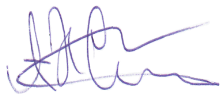 2.02.09.201921-22Договор от 20.06.2019 № 4161 на оказание услуг по предоставлению доступа к электронно-библиотечной системе.Договор № 4118/18 от 06.07.2018 на предоставление доступа к электронно-библиотечной системе.Актуализация литературы3.02.09.201922-26Федеральный государственный образовательный стандарт высшего образования по направлению подготовки 37.03.01 Психология (уровень бакалавриата): Приказ Минобрнауки России от 07.08.2014№ 946 Пункт 7.3.4, 7.3.2Обновление профессиональных баз данных и информационных справочных систем, комплекта лицензионного программного обеспечения